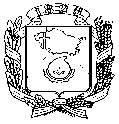 УПРАВЛЕНИЕ ОБРАЗОВАНИЯ АДМИНИСТРАЦИИ ГОРОДА НЕВИННОМЫССКАМуниципальное бюджетное дошкольное образовательное учреждение «Детский сад общеразвивающего вида № 19 «Тополек» с приоритетным осуществлением художественно-эстетического направления развития воспитанников»  города НевинномысскаПРИКАЗ28.09.2016г.						                                    	№ 206НевинномысскОб утверждении форм обращений (уведомлений) граждан по фактам коррупции в МБДОУ
В  целях организации работы по противодействию коррупции в МБДОУ №19 г. Невинномысска, п р и к а з  ы в а ю:1.Утвердить форму уведомления  о фактах обращения в целях склонения к совершению коррупционного правонарушения (Приложение 1.) и разместить на сайте.2. Утвердить форму обращения граждан (Приложение 2) и разместить на официальном сайте ДОУ.3. Утвердить форму  журнала (Приложение 3) для регистрации уведомлений о фактах обращения в целях склонения работников к совершению  коррупционных правонарушений.4. Регистрировать  и передавать обращения граждан на рассмотрение комиссии по проведению мероприятий по предупреждению коррупционных правонарушений (ответственное лицо - Василенко И.О.).5. Контроль исполнения приказа оставляю за собой.Заведующая МБДОУ №19                                                              Е.А. Басаковаг. НевинномысскаПриказ подготовил:Ознакомлены:Приложение 1.УВЕДОМЛЕНИЕо фактах обращения в целях склонения работника ДОУ к совершению коррупционных правонарушений«____» _________________ г.                                  ________________________        (дата составления)                                                      (место составления)В соответствии со статьей 9 Федерального закона от 25.12.2008           № 273-ФЗ «О противодействии коррупции» я, ____________________________________________________________________________________________,(фамилия, имя, отчество работника, составившего уведомление) замещающий должность ____________________________________________________                        (наименование замещаемой должности с указанием__________________________________________________________________,        наименования ДОУ)настоящим уведомляю об обращении ко мне в целях склонения к совершению коррупционных правонарушений, а именно:1. Дата, время и место обращения в целях склонения работника ДОУ  к совершению коррупционных правонарушений:______________________________________________________________________________2. Сведения о лицах, обратившихся в целях склонения работника ДОУ совершению коррупционных правонарушений: ________________________________________________________________________________                                                     (фамилия, имя, отчество, дата и место рождения, __________________________________________________________________место работы (учебы), должность, место жительства (регистрации),__________________________________________________________________ номера телефонов, иные данные, известные работнику)3. Сведения о коррупционных правонарушениях, в целях склонения, к совершению которых к работнику поступило обращение: __________________________________________________________________ (описание коррупционных правонарушений, обстоятельства, при которых __________________________________________________________________имело место обращение в целях склонения работника ДОУ к __________________________________________________________________                       совершению коррупционных правонарушений__________________________________________________________________.    (телефонный разговор, личная встреча, почтовое отправление и т.д.)4. Сведения о действиях работника ДОУ в связи с поступившим к нему обращением в целях склонения его к совершению коррупционных правонарушений:____________________________________________________________________________________________________________________________________________________________________________________________________________________________________________________________________________________________________________________.5. Информация об исполнении работником обязанности по уведомлению прокуратуры города Невинномысска или других государственных органов об обращении к работнику ДОУ в целях склонения его к совершению коррупционных правонарушений: ______________________________________________________________________________________________________________________________________________________________________________________________________________________________________________________________________________________«___» ________________ 20__ г.   __________________________________________________________________.                                (подпись и инициалы работника ДОУ)Настоящее уведомление зарегистрировано в журнале учета уведомлений о фактах обращения в целях склонения работника ДОУ,  к совершению коррупционных правонарушений:«___» _______________ 20__ г. Регистрационный номер____________________________________________________________________________________      (фамилия, имя, отчество и подпись лица, принявшего уведомление)Приложение 2.___________________________________________________________________________ _________________________                                                                                                                                                   (Ф.И.О.) __________________________________    __________________________________                                                                                                                      (название должности, подразделения) Обращениегражданина (представителя организации) по фактам коррупционных проявленийВ соответствии с Конституцией Российской Федерации; Федеральнымзаконом от 2 мая 2006 г. № 59-ФЗ «О порядке рассмотрения обращений граждан Российской Федерации» сообщаю, что« ____» ________________ 20 ____ г. совершен факт коррупционного проявления, а именно: __________________________________________________________________(указать сведения по факту коррупционного проявления)______________________________________________________________________________________________________________________________________________________________________________________________________________________________________________________________________________________________________________________________________________________________________________________________________________________________________________________________________________________________________________________________________________________________________________________________________________________________________________________________________________________________________________________________________________________________________________________________________________________________________________________________________________________________________________________________________________________________________________________________________________________________________________________________________________________________________________________« ___» __________ 20 __ г.          ____________        ______________________                                                                     (подпись)                        (расшифровка подписи)Приложение 3.ЖУРНАЛ РЕГИСТРАЦИИ УВЕДОМЛЕНИЙО фактах обращения в целях склонения работников к совершению коррупционных правонарушенийДолжностьДатаПодпись И.О. Фамилия№ п/пДата регистрацииРегистрационный номерФИО лица, направившего уведомлениеДолжность лица, направившего уведомлениеФИО подпись регистратора123456